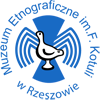 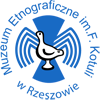   Regulamin Kiermaszu    
     ETNOINSPIRACJE
Organizator Kiermaszu: Muzeum Etnograficzne
im. Franciszka Kotuli w Rzeszowie,  Rynek 6.Uczestnicy Kiermaszu (Wystawcy): osoby zajmujące się rękodzielnictwem, które w określonym terminie, tj. do dnia 24 lutego 2018 r włącznie zgłosiły się do wzięcia udziału 
w Kiermaszu.1Celem Kiermaszu jest:  promowanie dobrej jakości w rzemiośle artystycznym oraz stworzenie możliwości do zaprezentowania i sprzedaży twórczości inspirowanej motywami ludowymi i przyrodniczymi.2Termin i miejsce organizacji Kiermaszu:
18 marca 2018 r., Niedziela, godziny 13-18
Muzeum Etnograficzne w Rzeszowie, Rynek 6
3Do udziału w Kiermaszu zapraszamy artystów, twórców ludowych i rzemieślników z województwa podkarpackiego, a także twórców z innych regionów Polski oraz z zagranicy.4Na kiermaszu mogą być  wystawiane do sprzedaży prace
z następujących dziedzin, m.in.:   rzeźba, malarstwo,  grafika, ceramika i garncarstwo, kowalstwo, wyroby
z drewna, skór, papieru, tkaniny, plecionki, koronki, hafty,  wyroby pszczelarskie,  plastyka obrzędowa i zdobnicza, biżuteria, wycinanki, pisanki, zabawki.5W przypadku sprzedaży produktów żywnościowych wymagane jest spełnienie dodatkowo przepisów weterynaryjno-sanitarnych.6Wystawca ponosi odpowiedzialność przed instytucjami kontrolującymi. Warunkiem sprzedaży jest przestrzeganie powszechnie obowiązujących przepisów związanych z prowadzeniem działalności handlowej i obrotem towarami. 7Organizator nie ponosi odpowiedzialności za formę rozliczenia Wystawcy z Urzędem Skarbowym i z innymi instytucjami. 8Wymagana jest zgodność sprzedawanych wyrobów ze zgłoszonym asortymentem. Organizator ma prawo do wyłączenia ze sprzedaży towaru niezgodnego z kartą zgłoszenia.
9Organizator zastrzega sobie prawo wyboru wystawców i towarów, a także do aranżacji rozmieszczenia poszczególnych stoisk.10Podstawą udziału w Kiermaszu jest: 
a.  wypełnienie Karty Zgłoszenia  i odesłanie skanu karty na 
adres mailowy:  etnografia@muzeum.rzeszow.pl  do dnia 24.02.2018 r. b. wpłacenie Opłaty kiermaszowej na konto Muzeum Okręgowego w Rzeszowie nr 31 1500 1100 1216 5000 8762 0000 do dn. 09-03-2018 r. Osoby zainteresowane otrzymaniem faktury Vat proszone są o zgłoszenie tego faktu do Organizatora Kiermaszu. Wniesiona Opłata kiermaszowa nie podlega zwrotowi. c. Nieotrzymanie Karty Zgłoszenia i Opłaty w wyznaczonym terminie oznacza rezygnację z udziału w Kiermaszu.11Opłata obejmuje przygotowanie i organizację wydarzenia oraz reklamę. Opłaty za powierzchnie są następujące:
A.  powierzchnia ok. 1m x 2m;  cena 80 zł (+ stolik 10 zł)
B.  powierzchnia ok.  1m x 1m;  cena 40 zł (+ stolik 10 zł)C.  powierzchnia nie standardowa;  cena wg. uzgodnień
Jest możliwość wypożyczenia sztalugi (bez dodatkowej opłaty), ilość sztuk ograniczona.12Elementy niezbędne do ekspozycji  prac, jak stół, krzesła, ewent. sztaluga czy drążek do zawieszenia, Muzeum zapewnia w ograniczonej ilości, konieczne jest wcześniejsze uzgodnienie.13Podpis na Karcie Zgłoszenia jest równoznaczny z akceptacją treści niniejszego regulaminu. 14Organizator nie ponosi odpowiedzialności za wystawiane przedmioty. Ponadto nie ponosi odpowiedzialności za ich uszkodzenia, kradzież oraz za wypadki osób mające miejsce w czasie trwania Kiermaszu.15Organizator zastrzega sobie prawo do rozstrzygania spraw nieuregulowanych niniejszym Regulaminem.